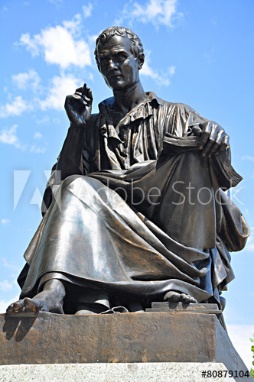 =>   BON DE COMMANDE  <=Jean-Jacques
ROUSSEAU
et   la  pandémieEditions         
Terre en Vue Prix de vente public = 5 euros 
Quantité =  
A expédier à : -----------------------------------------------                        
                         ----------------------------------------------- 
Frais de port (selon barème*) : --------MONTANT TOTAL DE LA COMMANDE= --------- 
Payé par :  Chèque**  Espèces  Virement bancaire (coordonnées bancaires ci-dessous) * Barème en annexe sur la deuxième page**A envoyer à : Pierre SASSIER                    IBAN : FR76 1027 8060 6200 0207 1370 131 8 rue de Clairvaux 95160 Montmorency                        BIC : CMCIFR 2A  ** chèque à établir à l’ordre de l’association Rousseau à Montmorency  NOM et Prénom                                     DATE                                                      Signature ANNEXE : BAREME FRAIS DE PORTTarifs Colissimo France métropolitaine (affranchissements)* Jusqu’à trois livres, il est possible de procéder à un envoi par lettre verte, au prix global de 3.88 euro pour un ou deux  livres, et de 5.82 euro pour trois livres.Tarifs Colissimo international Europe (affranchissements)Nombre de livresPrix par livreTarifs Colissimo 2020
France métropolitaine, Andorre, MonacoJusqu’à 2 livres2.47 à 4.95*4,95 €De 3 à 4 livres1.59 à 2.12*6,35 €De 5 à 6 livres1.20 à 1.457,25 €De 7 à 8 livres1.00 à 1.137,95 €De 9 à 16 livres0.56 à 1.008,95 €De 17 à 41 livres0.34 à 0.8013,75 €De 42 à 83 livres0.24 à 0.4720,05 €De 84 à 250 livres0.12 à 0.3028,55 €Nombre de livresPrix par livreTarifs Colissimo 2020
Vers l’UE et la Suisse2Jusqu’à 4 livres3.13 à 12.55 12,55 €De 5 à 8 livres1.93 à 5.1615,50 €De 9 à 16 livres1.10 à 1.9517,55 €De 17 à 42 livres0.54 à 0.7622,45 €De 43 à 83 livres0.44 à 0.8637,00 €De 44 à 250 livres0.25 à 1.4061.50